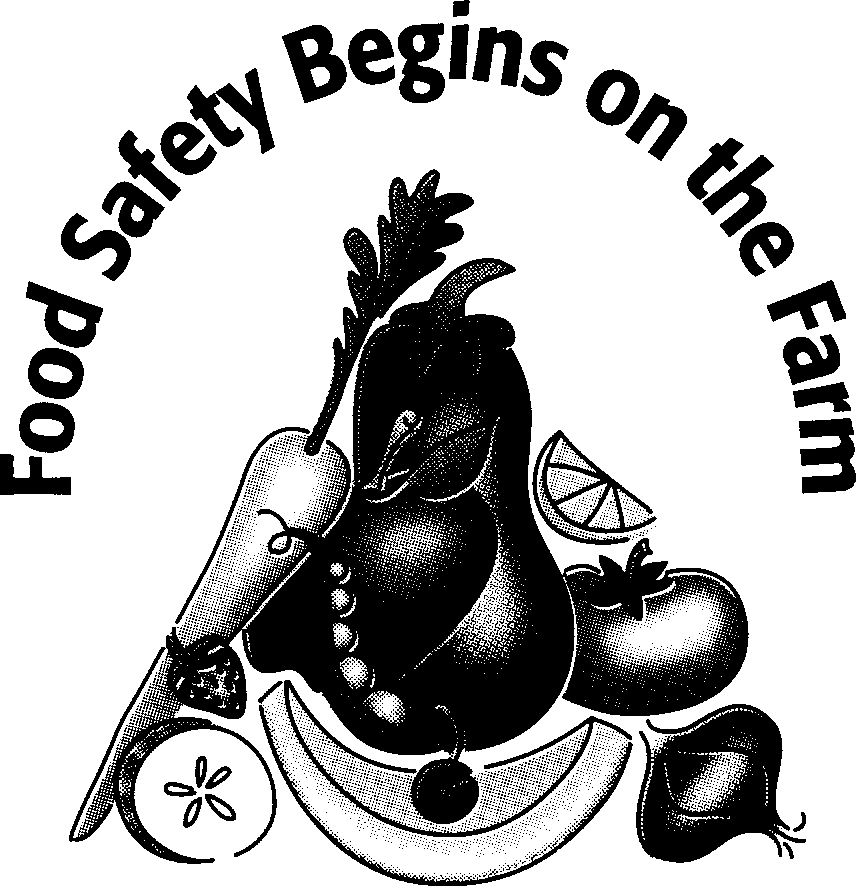 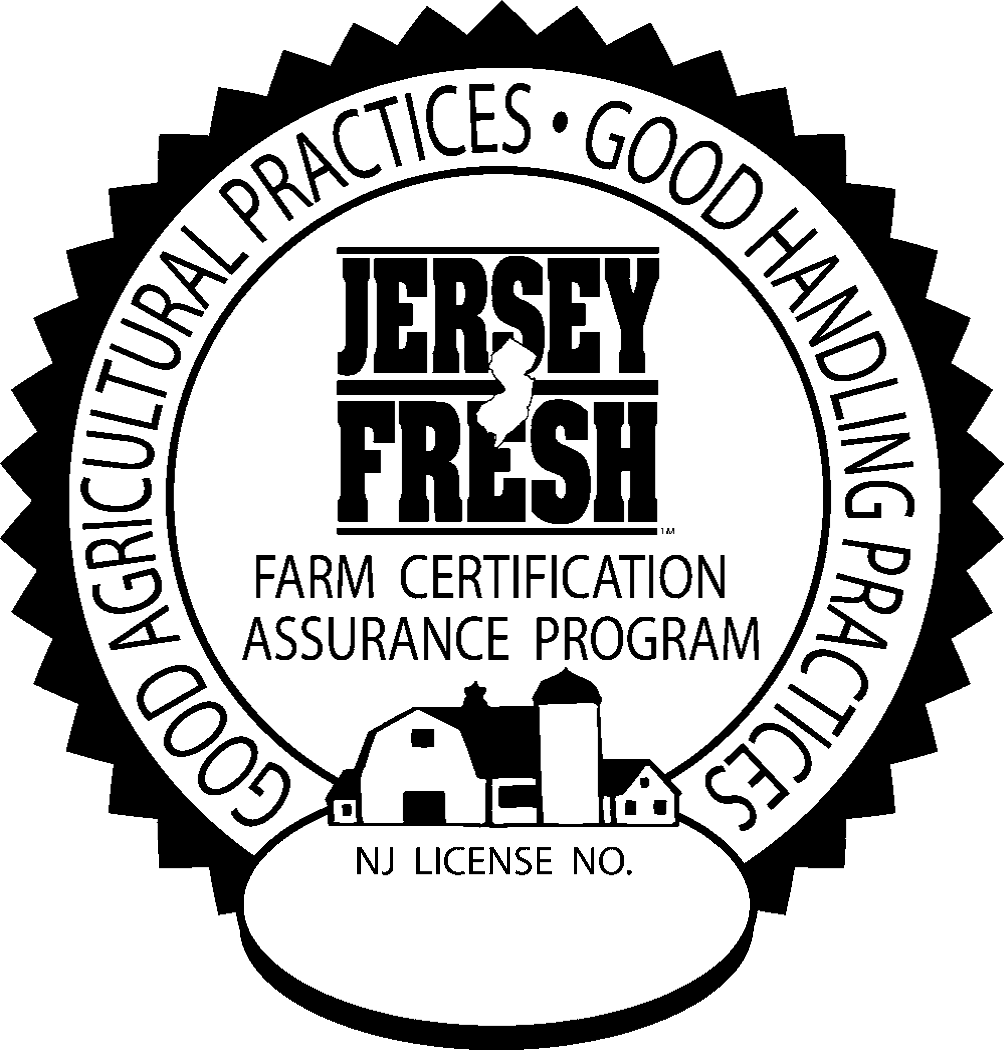 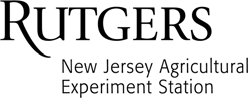 Mock Traceback LogName of Operation: 		Date: 	Conducted By: 		Lot: 	Product(s) traced: 	Please see the food safety plan for overall traceback procedures.Sheet Reviewed by: 	Title: 	Date:	 November 2018Step BackwardStep BackwardStep BackwardStep BackwardStep BackwardStep ForwardStep ForwardStep ForwardField No.Harvest DatePacking DateShipping DateAmount of Product/Lot CodeCustomer(s) ContactedProduct remaining at customer/Lot CodesDisposition of product which could not be recalled